Приложение 3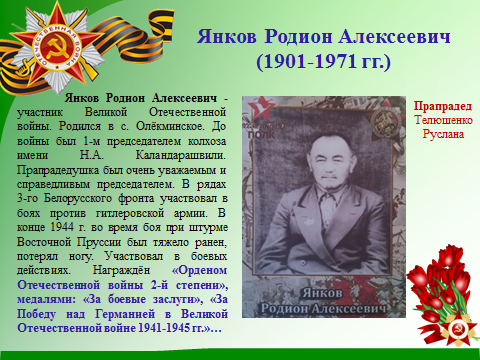 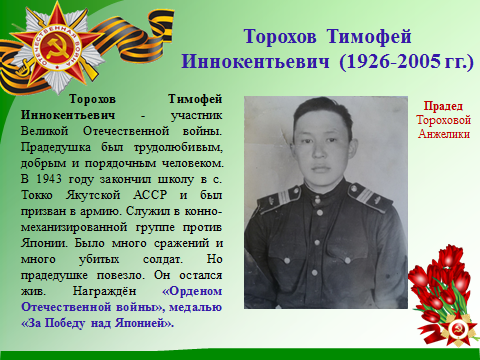 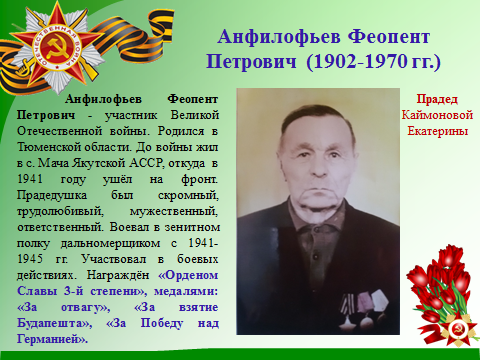 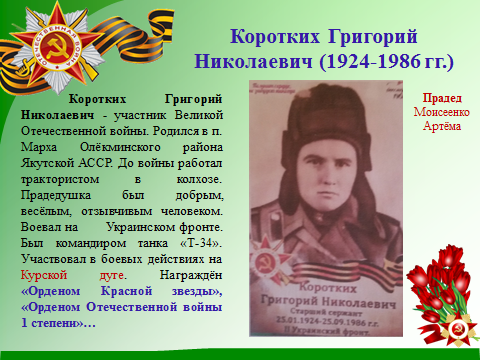 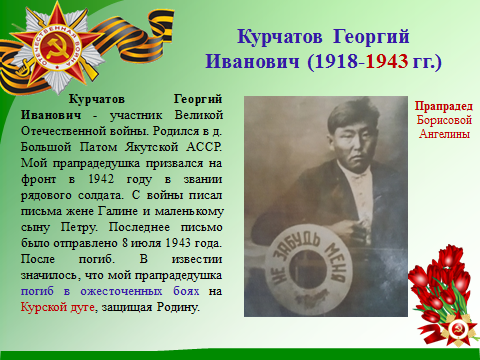 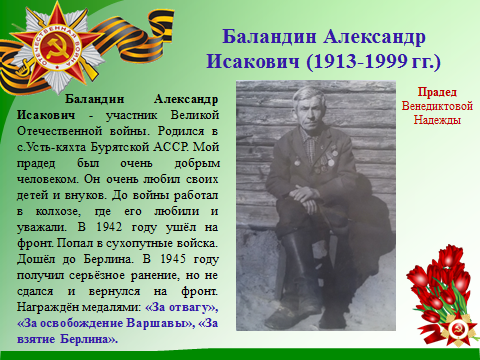 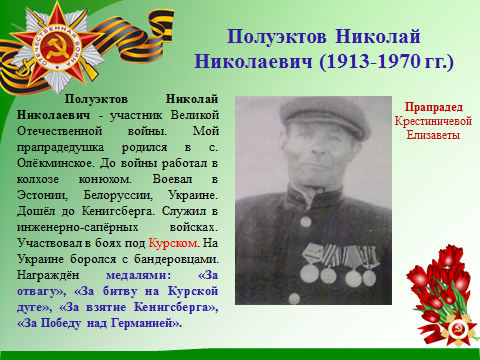 